Roteiro de Estudos 04 à 08 de maio de 2020Roteiro de Estudos 04 à 08 de maio de 2020TURMAS: 4 o anos A, B e CTURMAS: 4 o anos A, B e CProfessores: Dilck e Odete                                       Professores: Dilck e Odete                                       Dia da SemanaDisciplinas e Atividades da Apostila do ObjetivoOrientação de estudosSEGUNDA04/05Português: Atividade 1 (semana 04 à 08 de maio)Vídeo aula com a professora – Odete Tonicidade das sílabas – site da escolaHistória: Descobrimento do Brasil – apostila; Datas comemorativas *Favor providenciar os seguintes itens para aula prática de quarta – feira:- uma caixa de palitos de dentes- um pacote grande de balinhas de goma (redondinhas) ou- uma caixinha de massa de modelarTERÇA 05/05Ciências: Atividade 1 e vídeo sobre os biomas brasileiros. (semana 04 à 08 de maio)https://www.youtube.com/watch?v=1qvSa5pTLT8Português:  Atividade 2 (semana 04 à 08 de maio)QUARTA 06/05Matemática: Sólidos geométricosAula prática – construção dos sólidosAtividade 1 (semana 04 à 08 de maio)QUINTA07/05Matemática: Atividade 2 (semana 04 à 08 de maio)SEXTA08/05Geografia:  Atividade 1 e vídeo sobre elementos que compõem um mapa.https://www.youtube.com/watch?v=Tx2ywfEHCzIAulas especiaisInglês: 4º ano A Teacher Luciana1º Momento - Pedir para que o aluno cante a música da Teacher: “Hello teacher, hello teacher, how are you, how are you? I’m fine, I’m fine. Thank You, Thank You”. È importante que o aluno “entre no clima” da aula que está começando, pois tal atitude traz uma proximidade das aulas e do dia-a-dia em sala de aula.2º Momento –Acessar o site do Objetivo. Acessar o site www.objetivo.br . Na área EAD OBJETIVO, clique em Conteúdo on-line, opção Inglês – Módulo 4 whatever is right... think about it.com a Professora:  Magali Eloy Barqueiro de Oliveira
Aula: Whatever is right think about it (I). Auxiliará para execução das págs: (20 à 22). Pontue as dúvidas que surjam para que possamos saná-las.http://tvweb3.unip.br/player/Transmissao?id=9cf6eb02-15a3-4e9b-9534-c09cb82eeafe&instituto=objetivo&referencia=200316_MagaliOliveira_Ingles_I_4Ano_AD3º Momento – – Ao realizar as atividades da apostila págs: (20 à 22), algumas dúvidas podem e irão surgir. Caso não consiga responde-las, escreva e me envie para que eu possa ajudar na melhor apreensão do conteúdo. Nesse momento é importante sempre usar palavras positivas, como: Very Good, Well Done, Beautiful. Elogios são sempre bem-vindos, principalmente quando são os pais que os fazem.Inglês: 4 ano B e C Teacher Abielly4º ano B/C – Começaremos a lição 4 da apostila, ou seja, a partir da página 20. Nela encontraremos atividades e gramática relacionada às HOURS (HORAS), SCHOOL (ESCOLA), PROFESSIONS (PROFISSÕES) e PREPOSITIONS OF PLACE (PREPOSIÇÔES DE LUGAR). Para realiza-las, além da apostila e estojo, é necessário o uso de tesoura e cola.Educação Física:  ATIVIDADE 1: Voleibol de balãoMaterial: Balão, corda, barbante, “macarrão” ou elástico.Realização da atividade:  Prender a corda (ou o material que tiver à disposição) em duas cadeiras. Após encher o balão, fica um participante de cada lado da “rede”, e o objetivo da brincadeira é não deixar o balão cair no seu lado da rede. Cada família decide quantos toques consecutivos no balão serão permitidos.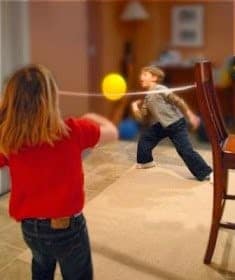 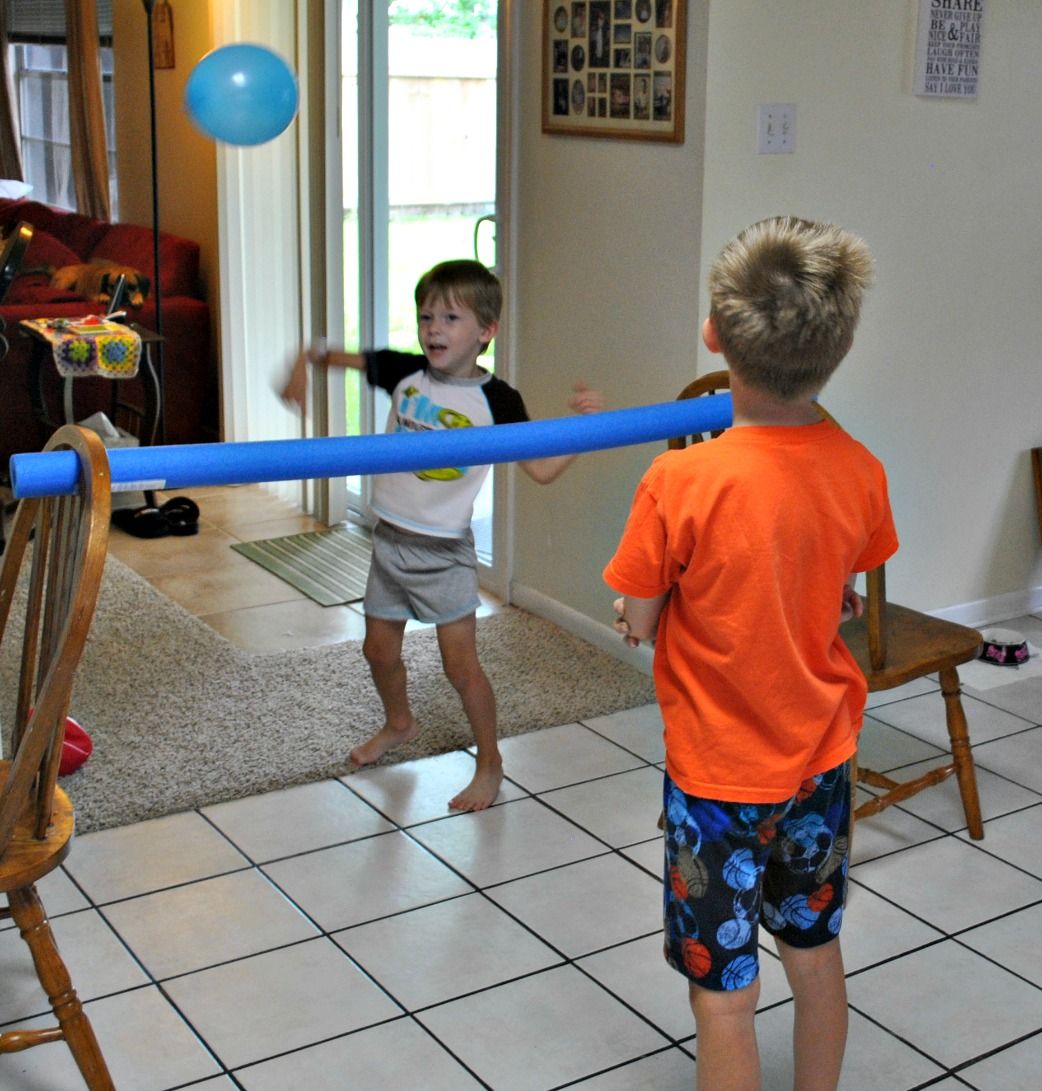 ATIVIDADE 2: Bilboquê caseiroMATERIAL:  Garrafa PET, fita adesiva, barbante, papel, tesoura.Realização da atividade: Corte a garrafa pet ao meio e cole fita adesiva na borda, para não machucar o dedo. Você vai usar a parte da garrafa que tem a tampa. Faça uma bolinha de papel amassado e passe fita adesiva em volta dela, para deixá-la firme. Prenda uma das pontas do barbante na bolinha e outra dentro da garrafa. Tente fazer a bolinha cair dentro do brinquedo.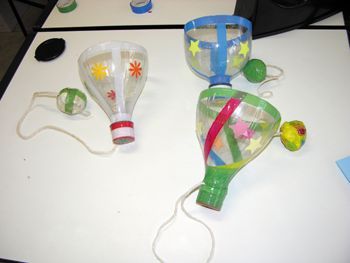 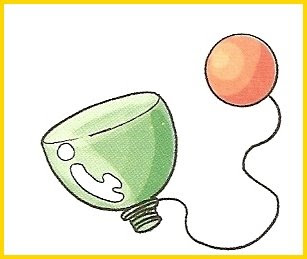 ATIVIDADE 3: O jogo do EspelhoRealização da atividade: No jogo do espelho você fica de frente para o seu filho, como se fosse um espelho mesmo. Finja que você é o reflexo dele e imite cada movimento que ele fizer. Se ele deitar, deite também. Se ele pular, pule também. Sempre o mais igual possível. A beleza dessa brincadeira é que criança vai sozinha buscando movimentos mais complexos.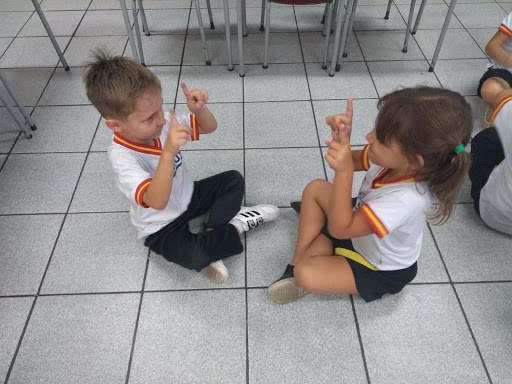 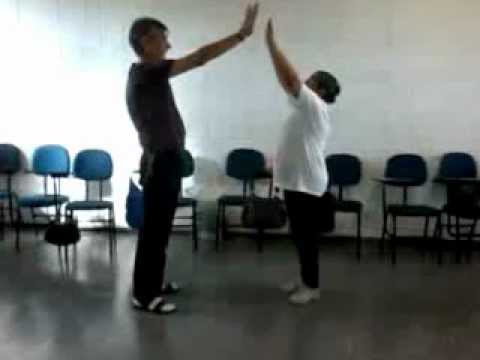 Artes: A arte do Amor = MÃEAtividade alusiva ao dia das mães. 4º Ano  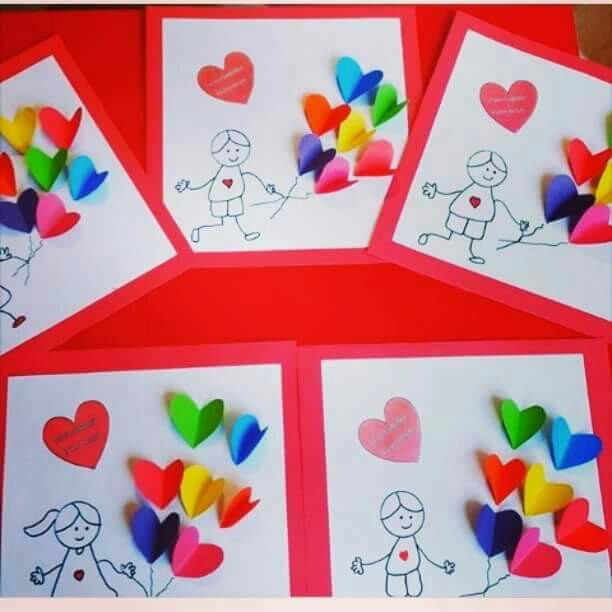 Crie um cartão misturando desenho e colagem para o dia das mães Tenho a certeza que vocês farão cartões lindos. Material: Cartolinas brancas e coloridas ou se preferir pode pintar. Desenhe você na cartolina pode usar as técnicas de desenho que aprendemos ou pode recortar uma foto.Cole sua representação e depois cole na mão recortes de balões de coração. Os balões são colados só a parte do meio para parecer O relevo. https://www.soescola.com/2017/05/12-ideias-de-cartoes-para-o-dia-das-maes.html Neste site temos várias propostas de cartões. Use sua criatividade e crie um cartão especial para sua mãeE-mail= marilianesobrinho@uol.com.br  